This is an example of how your story should look: Jeremy JonesPeriod YAutobiographical Incident Essay	Blah blah blah blah blah blah blah blah, blah blah blah blah blah.  Blah blah blah, blah blah blah.  Blah blah blah blah blah blah blah blah blah blah blah blah blah. 	She responded to him, “Blah blah blah blah blah blah blah blah blah.”  “Blah blah!” he shouted back at her.  Blah blah blah blah blah blah blah. Blah blah blah blah blah. Blah blah blah blah blah. Blah blah blah blah blah. Blah blah blah blah blah. Things to notice about the essay formatting above: The font is Times New Roman.The font size is 12 point. All of the text is double-spaced (to get the text this way, highlight all of it, then then go to “Format” and then to “Paragraph” and then find “Line Spacing” and make sure that you select “Double”).  The title is bold. There are no lines skipped between paragraphs.Each paragraph is indented the same, small amount by hitting the “tab” key when you are at the beginning of the line.  The title is centered and bold.Note: To put your name on the right side of the page you have to click on the button that looks like this on the top of the page: 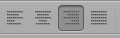 